§2526.  Drug recognition experts1.  Training program.  The board of trustees of the Maine Criminal Justice Academy shall establish:A.  A program that meets the National Highway Traffic Safety Administration guidelines for training and certification of drug recognition experts; and  [PL 2011, c. 335, §15 (AMD).]B.  Eligibility standards for admission of law enforcement officers to the program that are consistent with National Highway Traffic Safety Administration guidelines and that ensure that trainees are:(1)  Law enforcement officers who have demonstrated proficiency and experience in standardized field sobriety testing and the ability to complete the training and function as drug recognition experts; and(2)  Employed by law enforcement agencies that have the facilities, equipment and other resources necessary for the effective functioning of drug recognition experts.  [PL 2011, c. 335, §15 (AMD).][PL 2011, c. 335, §15 (AMD).]2.  Selection of trainees.  The Commissioner of Public Safety shall select for training as drug recognition experts members of the State Police and other law enforcement officers who meet the eligibility requirements.[PL 2011, c. 335, §15 (AMD).]3.  Qualifications.  Only those law enforcement officers who successfully complete the training and certification program established under this section may conduct drug impairment assessments and offer testimony as drug recognition experts under section 2525.[PL 2011, c. 335, §15 (AMD).]SECTION HISTORYPL 1993, c. 683, §A2 (NEW). PL 1993, c. 683, §B5 (AFF). PL 2011, c. 335, §15 (AMD). The State of Maine claims a copyright in its codified statutes. If you intend to republish this material, we require that you include the following disclaimer in your publication:All copyrights and other rights to statutory text are reserved by the State of Maine. The text included in this publication reflects changes made through the First Regular Session and the First Special Session of the131st Maine Legislature and is current through November 1, 2023
                    . The text is subject to change without notice. It is a version that has not been officially certified by the Secretary of State. Refer to the Maine Revised Statutes Annotated and supplements for certified text.
                The Office of the Revisor of Statutes also requests that you send us one copy of any statutory publication you may produce. Our goal is not to restrict publishing activity, but to keep track of who is publishing what, to identify any needless duplication and to preserve the State's copyright rights.PLEASE NOTE: The Revisor's Office cannot perform research for or provide legal advice or interpretation of Maine law to the public. If you need legal assistance, please contact a qualified attorney.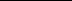 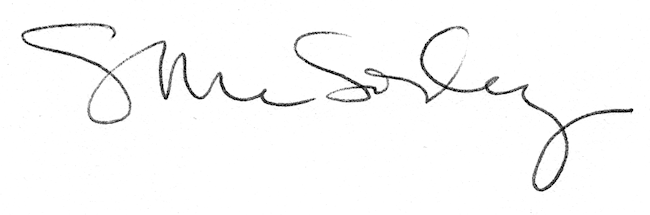 